Začátek formulářeKonec formulářeL - LegislativaPřehled platných předpisů legislativní i nelegislativní povahy z oblasti primární prevence rizikového chování. Koncepční a metodické materiály MŠMT i dalších subjektů, krajské koncepce primární prevence. Dokumenty závazné, metodické i informativní povahy z předmětné oblasti.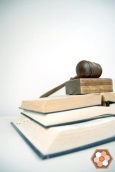 Číslo Název Platnost od-do Typ Anotace MSMT- 22294/2013-1 Metodický pokyn MŠMT k šikanování ve školách 01.09.2013 metodický dokument Tento metodický pokyn poskytuje pedagogickým pracovníkům základní informace především k samotnému řešení tohoto vysoce
rizikového chování. Pokyn obsahuje vymezení...458/2005 Vyhláška č. 458/2005 Sb., kterou se upravují podrobnosti o organizaci výchovně vzdělávací péče ve střediscích výchovné péče 28.11.2005 vyhláška Vyhláška upravuje podrobnosti o organizaci výchovně vzdělávací péče ve střediscích výchovné péče (dále jen "středisko") a stanoví vzorový vnitřní...147/2011 Novela vyhlášky 73/2005 Sb., o vzdělávání dětí, žáků a studentů se speciálními vzdělávacími potřebami a dětí, žáků a studentů mimořádně nadaných, ve znění vyhlášky č. 147/2011 Sb. 09.06.2011 vyhláška Původní vyhláška se týkala především žáků se zdravotním postižením a dětí mimořádně nadanýchOdpovídajícím způsobem nezahrnovala problematiku...116/2011 Novela vyhlášky 72/2005 Sb., o poskytování poradenských služeb ve školách a školských poradenských zařízeních, ve znění vyhlášky č. 116/2011 Sb. 15.04.2011 vyhláška Zavádí povinnost poradenských pracovníků ve školství informovat zákonné zástupce – rodiče (nebo zletilého žáka) o tom, že poradenskou službu...25 884/2003-24 Spolupráce předškolních zařízení, škol a školských zařízení s Policií ČR 01.01.2003 metodický dokument Informace o spolupráci škol a školských zařízení s Policií ČR při prevenci a při vyšetřování kriminality dětí a mládeže je opětovným připomenutím...40/2009 Trestní zákoník 01.01.2010 zákon Trestní zákon č. 140/1961 Sb. je v praxi užíván od 1. 1. 1962 a doznal bezmála 70 novelizací. Od 1. 1. 2010 jej po 47...359/1999 Zákon o sociálně právní ochraně dětí 09.12.1999 zákon Co se rozumí sociálně-právní ochranou dětí vyjadřuje zákon č. 359/1999 Sb., o sociálně-právní ochraně dětí, ve znění pozdějších předpisů, (dále jen...72/2005 Sb. Vyhláška o poskytování poradenských služeb ve školách a školských poradenských zařízeních, ve znění pozdějších předpisů 17.02.2005 vyhláška Vyhláška, která vymezuje činnost škol a školských zařízení v oblasti primární prevence, definuje kompetence. Přílohu vyhlášky tvoří standardní činnosti školního...561/2004 Sb. Zákon o předškolním, základním, středním, vyšším odborném a jiném vzdělávání (školský zákon). 01.01.2005 zákon Tento zákon nabyl účinnosti dnem 1. ledna 2005, s výjimkou ustanovení § 20 odst. 3, 5 až 7, které nabylo účinnosti dnem vyhlášení, a s...242/2008 Sb. Novela školského zákona v oblasti maturitní zkoušky 04.07.2008 zákon Zákonem č. 242/2008 Sb. byl změněn školský zákon v oblasti maturitní zkoušky. Účinnost novely je stanovena zčásti na 4. července 2008 a...Číslo Název Platnost od-do Typ Anotace 243/2008 Sb. Novela školského zákona, kterou se mění pravidla stanovená školským zákonem pro přijímání uchazečů ke střednímu vzdělávání 04.07.2008 zákon Zákonem č. 242/2008 Sb. byl změněn...56/2004 Sb. Zákon o pedagogických pracovnících 01.01.2005 zákon Zákon o pedagogických pracovnících v §9a) stanovuje podmínky pro získání specializačního příplatku.
zákon byl novelizován 1. 1. 2010...RZK-2010_08_23 Strategie prevence rizikového chování u dětí a mládeže 2010 - 2012 - Zlínský kraj 28.03.2010 koncepce Strategie dokumentuje situaci v oblasti primární prevence ve školách a školských zařízení kraje a vytyčuje školám, školským zařízením a dalším...317/2005 Sb. Vyhláška o dalším vzdělávání pedagogických pracovníků, akreditační komisi a kariérním systému pedagogických pracovníků 01.09.2005 vyhláška Vyhláška stanovuje náležitosti specializačního studia pro oblast prevence rizikového chování.38/09-61 Strategie prevence rizikových projevů chování u dětí a mládeže v působnosti resortu MŠMT na období 2009-2012 06.04.2009 koncepce Vymezuje priority, definuje systém na horizontální i vertikální úrovně. Stanovuje kompetence jednotlivých subjektů na primární prevenci participujících....24 246/2008-6 Metodický pokyn ministra školství, mládeže a tělovýchovy k prevenci a řešení šikanování mezi žáky škol a školských zařízení 07.04.2009 metodický dokument Cílem předkládaného metodického pokynu je upozornit na závažnost šikanování, poskytnout pedagogickým pracovníkům základní informace o jeho projevech a napomoci...431/10 Národní strategie protidrogové politiky na období 2010 až 2018 10.05.2010 koncepce Vláda dne 10. 5. 2010 projednala Národní strategii protidrogové politiky na období 2010 až 2018 ; materiál předložený pod č.j. 431/10 schválila.